Урок фізичної культури 7 клас 15.05.2020р.Урок фізичної культури 7 клас (за допомогою технологій д. н.)15.05.2020 р.  Час: 14.50Тема: Модуль «Легка атлетика»       Завдання уроку:        1. Легка атлетика королева спорту        2. Спеціальні бігові вправи        3. Метання малого м’яча на дальність     Матеріали для опрацювання:Легка атлетика королева спортуhttps://www.facebook.com/100005385337626/videos/1268030853386414/UzpfSTEwMDAzNTIwNzUzMDY1MToyNTcwMjEzOTIxNDgxMTA/?id=100035207530651Зайти за посиланням, переглянути презентаціюСпеціальні бігові вправиhttps://www.youtube.com/watch?v=tz2TOMqE8YQ&fbclid=IwAR3qVFNR1IQVkvWsPVbVnLeDF6Aa7AIdjMwdC4Jujg0XiLBoEC1EDG2Bg10Метання малого м’яча на дальність Техніка метання малого м’яча на дальність з розбігуЛегкоатлети метають різні снаряди: спис, диск, молот.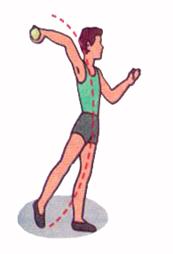 Ознайомлення з цим видом легкоатлетичних вправ варто розпочинати з метання малого м’яча способом «із-за спини через плече».Стань обличчям до напрямку метання, ліва нога попереду на повній ступні, а права на крок позаду на носку.(Якщо ти метаєш лівою рукою, то навпаки).Руку з м’ячем, зігнуту у лікті, тримай попереду на рівні голови. З цього положення ту ногу, що позаду, опусти на всю ступню і зігни в коліні (носок поверни). Руку з м’ячем  відведи назад, тулуб поверни та нахили. Другу руку, без напруження, направ у ціль. Відчуй себе «Натягнутим луком», швидко випрямляйся і повертай тулуб в напрямі метання. Водночас рукою з м’ячем роби хльосткий кидок над плечем уперед і вгору. М’яч спрямовуй під кутом 450. Щоб зберегти рівновагу зроби стрибок вперед з однієї ноги на другу.  Збільшити довжину польоту м’яча допомагає розбіг.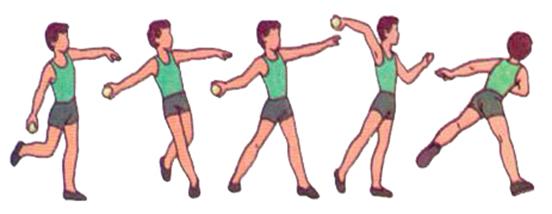 На дальність польоту м’яча впливають:Ø      Початкова швидкість вильоту м’яча.Ø      Кут вильоту.Ø      Висота точки, в якій м’яч залишає руку.Поради або правила виконання метання малого м’яча на дальність з розбігу:Ø           Рахуючи метаючу руку повз голову, згинай її ліктем вперед;Ø          Слідкуй, щоб перед кидком вага тіла знаходилась на зігнутій правій(лівій )нозі;Ø          Виконуй кидок всім тілом, при цьому не згинайся у попереку, старайся випрямлятися як тільки можливо;Ø          Після кидка зроби крок правою (лівою)ногою вперед, завдяки цьому ти не впадеш.https://www.youtube.com/watch?v=LEt1BDzsz0k&fbclid=IwAR0FV5bk00jB4oU-8GoRfIjyeXXT_p5JFFJc3lO57OLgnfKl6otl3ByR6LkДомашнє завдання: Види легкої атлетики